СЦЕНАРИЙ ПРАЗДНИКА «МАСЛЕНИЦА» для старших дошкольников.Ведущая: Собирайся, народ! В гости Масленица ждетМы зовем к себе тех, кто любит веселье и смехЖдут вас игры, забавы и шутки-Скучать не дадут ни минутки!Масленицу широкую открываем-Веселье начинаем!Позвольте спросить, какой же сегодня праздник? Масленица – семейный праздник и мы собрались всей нашей большой, дружной семьей, чтобы отметить этот праздник, как это делали в старину.Ой, как много здесь гостейЖдет вас множество затейБудем петь да игратьСтарину вспоминатьА вы, ребята, знаете что-нибудь о Масленице? Масленичная неделя у наших предков была переполнена праздничными делами. В этот праздник проводились различные игры и многочисленные забавы. Каждый день на масленицу имел свое определенное название, и за ним были закреплены были действия, а также определенные правила его проведения: А вы знаете как называются дни недели?Понедельник — «встреча»,вторник — «заигрыш»,среда — «лакомка», «разгул», «перелом»,четверг — «разгуляй-четверток», «широкий»,пятница — «тещины вечера», «тещины вечерки»,суббота — «золовкины посиделки», «проводы»,воскресенье — «прощеный день».Кульминацией Масленицы остается и по сей день сжигание чучела Зимы — символ ухода зимы и наступления весны. Предваряют такое обрядовое сожжение песни, игры, пляски, хороводы, сопровождающиеся угощением горячим сбитнем и блинами, а также так называемыми булочками-жаворонками. В качестве жертвоприношения на праздник изготавливали большую смешную и одновременно страшную куклу, которая олицетворяла собой Масленицу. Масленица бывает в конце февраля — начале марта. Она возвещает об окончании зимы и начале весны. Масленица — великий праздник на Руси. Народ его отмечает шутками, играми, плясками, кулачными боями и сытными застольями, обязательно с блинами. А что вы знаете о Масленице?На масленицу наши мамы и бабушки пекут вкусные блины всю неделю. Заканчивается масленица в воскресенье – его называют прощеным воскресеньем. В этот день прощают все обиды, забывают ссоры, признают свои ошибки, мирятся. Воскресенье — проводы Масленицы.Ванька: Здравствуйте, мальчишки, широкие штанишкиСмешливые девчонки, короткие юбчонкиЯ – скоморох ВанькаПо всему свету гуляюВсе на свете знаюПришел к вам позабавиться да повеселитьсяПраздник Масленицы встретить!А у Масленицы герой один —Круглый и вкусный, а зовут его?..Дети: Блин!Ванька: Чтоб поднять вам настроеньеЯ устрою представленьеТили – тили, трам – тарамРоль блина сыграю сам!( Надевает шапочку блина, нарумянивает щеки).Ванька: Позвольте представиться: я – блинНа весь свет одинВсех моих братьев съелиА меня не успелиТолько на меня раскрыли ротокА я — шмыг и наутек!Будем петь и развлекатьсяТанцевать и кувыркаться!Общий танец « Топа – топ»Слова к танцу: Топа – топ, топа – топТопа – топа, топа-топХлопай – хлоп, хлопай – хлопХлопай, хлопай, хлопай хлопПрыг да скок, прыг да скокПрыг да скок да прыг да скокНожку – раз, ножку – дваВот как пляшет детвораСели – встали, сели – всталиИ нисколько не усталиНе по лесу, по тайге, а по радуге – дуге ( идут по кругу)Мы ногами топ – топ – 2 разаА под нами, а под нами ходят тучи с облакамиШлеп, шлеп…. (шлепки по коленям)Мы, как птицы полетелиХлоп…...( машут руками)И на облако присели, стоп! ( приседают)Ведущая: а теперь, дорогие мои ребятки,мы с вами поиграем:1. Расставляются горшки 4 шт-дети бегают под музыку вокруг горшков, как музыка остановиться нужно сесть на горшочек. И так до одного.2. ЧТО В МЕШКЕ. Эта игра интересна для детей 3-5 лет. Выбирается несколько игрушек — 8-9 штук — они должны быть очень разные — например, кубик, мягкая игрушка, посудка-чашка или тарелка, кукла, мячик, коробочка… Все это показывается детям, затем прячется в мешочек. Дети должны через мешочек, наощупь отгадать, что у них в руках, а можно и внутрь разрешать ручку запускать.3. КАРТОШКА В ЛОЖКЕ. Детей разделить их на 2 команды. Смысл игры — в одном конце комнаты стоит 2 пустые тарелки, в другом — 2 полные небольших картофелин. Нужно без помощи рук перенести по одной картофелине из одной миски в другую, кто быстрее, тот победил.4. Забава «Перетягивание каната»5. Бег с обручем-всю команду в обруч собрать.6. "Кенгуру" - с шариками между ног бегать вокруг флажка.7. ВАРИАНТ ИГРЫ “ГОНКА МЯЧЕЙ” -совочком.8. Дети делятся на пары. Один ребенок надевает одну штанину, другой другую. Точно так же одевается вторая пара. Соревнуются, кто быстрее добежит до цели. После этого передают трусы следующей паре.9. Каждая команда передает мячик-сначала по низу, а потом по верху - кто быстрее.10. К двум машинкам привязываются длинные нитки, а на концы ниток привязываются карандаши. По команде ведущего игроки начинают их сматывать. Выигрывает тот, чья машинка придет быстрее к финишу. 11.Сжигают Масленицу(После сжигания Масленицы детям раздают солнышки)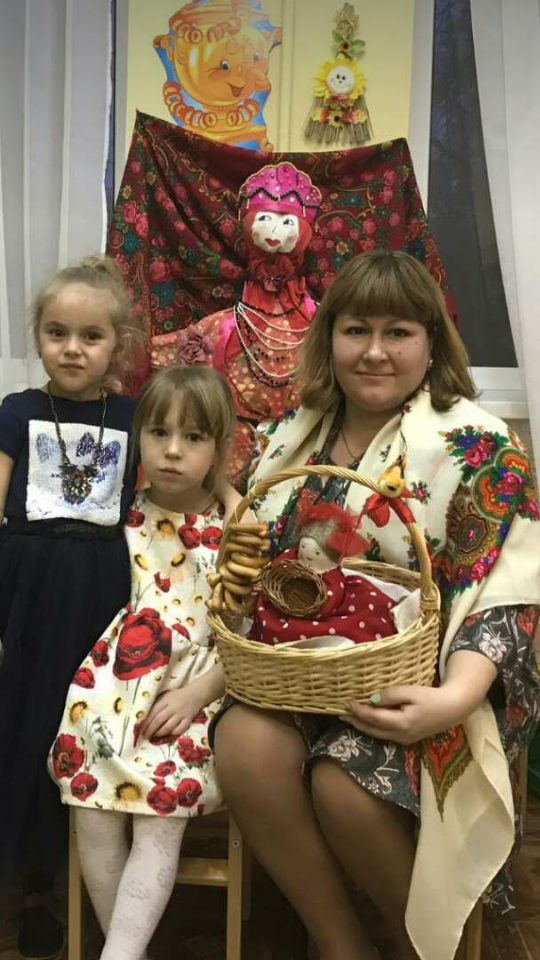 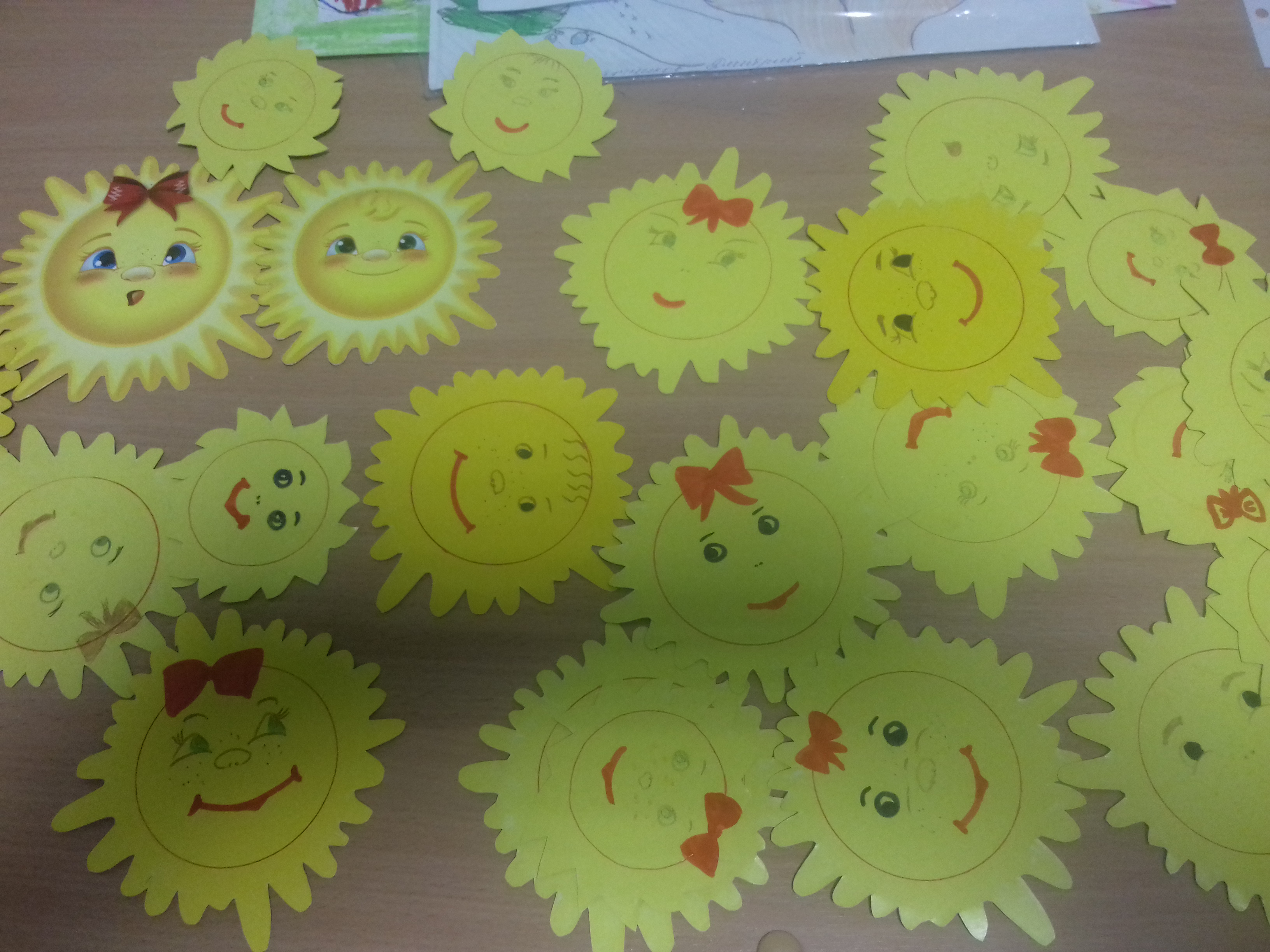 Ведущая: Ребята, от Масленицы у нас в руках зажглись солнышки и они напоминают нам о последнем дне масленичной недели, который называют « прощеным воскресеньем».Люди просят друг у друга прощение за нанесенные обиды. Это очень хороший древний обычай. Не стоит о нем забывать. Давайте и мы поклонимся друг другу и обнимемся в знак прощения наших взаимных обид.1 ребенок: Широкая МасленицаМы тобою хвалимсяНа горах катаемсяБлинками наедаемся2 ребенок: Как на масленой неделеИз печи блины летелиМасленица, угощайВсем блинчиков подавай( Ванька и Маруся выносят самовар и поднос с блинами).Ванька: Тинка – тинкаПодай блинкаОладушка – прибавушкаМасляный кусокМаруся: С пылу, с жару разбирайтеПохвалить не забывайтеС пылу, с жару, из печиВсе румяны, горячиУгощение блинами с чаем.